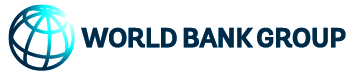 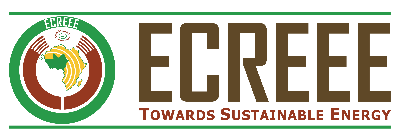 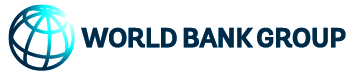 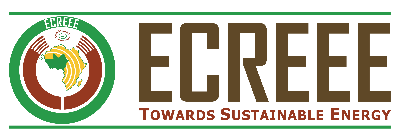 REQUEST FOR EXPRESSION OF INTERESTProject Title: Regional Off-Grid Electrification Project preparation Advance No. V074Assignment Title: Recruitment of a Project Coordinator (consultant)Reference: ECREEE/ROGEP/IC-20/19The ECOWAS Centre for Renewable Energy and Energy Efficiency (ECREEE) has received from the World Bank, a financing for the preparation of a proposed Regional Off-Grid Electrification Project, in West Africa and in some Sahel Countries. ECREEE therefore, intends to recruit an individual consultant to provide services as a Project Coordinator, in the Framework of the Regional Off-Grid Electrification Project (ROGEP).The Project Coordinator will be responsible for the overall management and coordination of the PIU under the supervision of the Executive Director of ECREEE during preparation and implementation of ROGEP. She/he would be responsible for the quality of technical, operational, organizational and administrative activities needed for efficient project implementation. Interested candidates must provide their CV and relevant information indicating that they are qualified to perform the required services and they must meet the following criteria:The Consultant shall have a minimum Master’s Degree in Engineering, Finance, Business Administration, Development Finance or similar areas with a strong focus on sustainable energy and:At least, 12 years of project management, finance experience and at least 3 years of work experience in sustainable energy; Specific experience in off-grid standalone renewable energy projects in West Africa, specifically in providing technical assistance and capacity building to public and private stakeholders, in improving policy and regulatory framework and business promotion;Work experience in sustainable energy in West Africa (at least 3 different countries); Knowledge of social and gender inclusion for energy project, will be an advantage;Proven experience in funds raising with donors;Proven strong negotiations skills;Proven experience in participating in similar donor funded projects (proven experience in working in World Bank projects would be an advantage).(b)	Other required skills and competencies include: Strong planning, organization and time management skills and ability to manage multiple tasks; Ability lead multi-disciplinary team, provide guidance, and recommend actions; Proficiency in preparing and presenting professional reports and analytical papers;Fluency in read, spoken and written English and French is required. Ability to communicate in Portuguese is an advantage.Demonstrated ability in team management and collaboration;Very good interpersonal and communication skills, ability to manage relations with development partners, to work under pressure and handle politically- and culturally-sensitive issues.This assignment is located at the ECREEE Secretariat in Praia, Cabo Verde. The Coordinator will work closely with the Advisor of the ECOWAS Commissioner of Energy and Mines and the Executive Director of ECREEE on the basis of resources provided for under the budgeting system and of Procurement Guidelines of World Bank accordingly agreed upon. In this respect, strong and interpersonal communication skills will be required.For additional information, see the Terms of Reference at:http://www.ecreee.org/content/recruitment-project-coordinator-consultantExpressions of interest must be delivered by e-mail at tender@ecreee.org and CC slima@ecreee.org; ocisse@ecreee.org; by June 14, 2019, clearly indicating the title of the assignment and the name of the project. ECOWAS Center for Renewable Energy and Energy Efficiency Achada Santo Antonio, Electra Building, 2nd floor, C.P. 288, Praia, Cabo Verde 